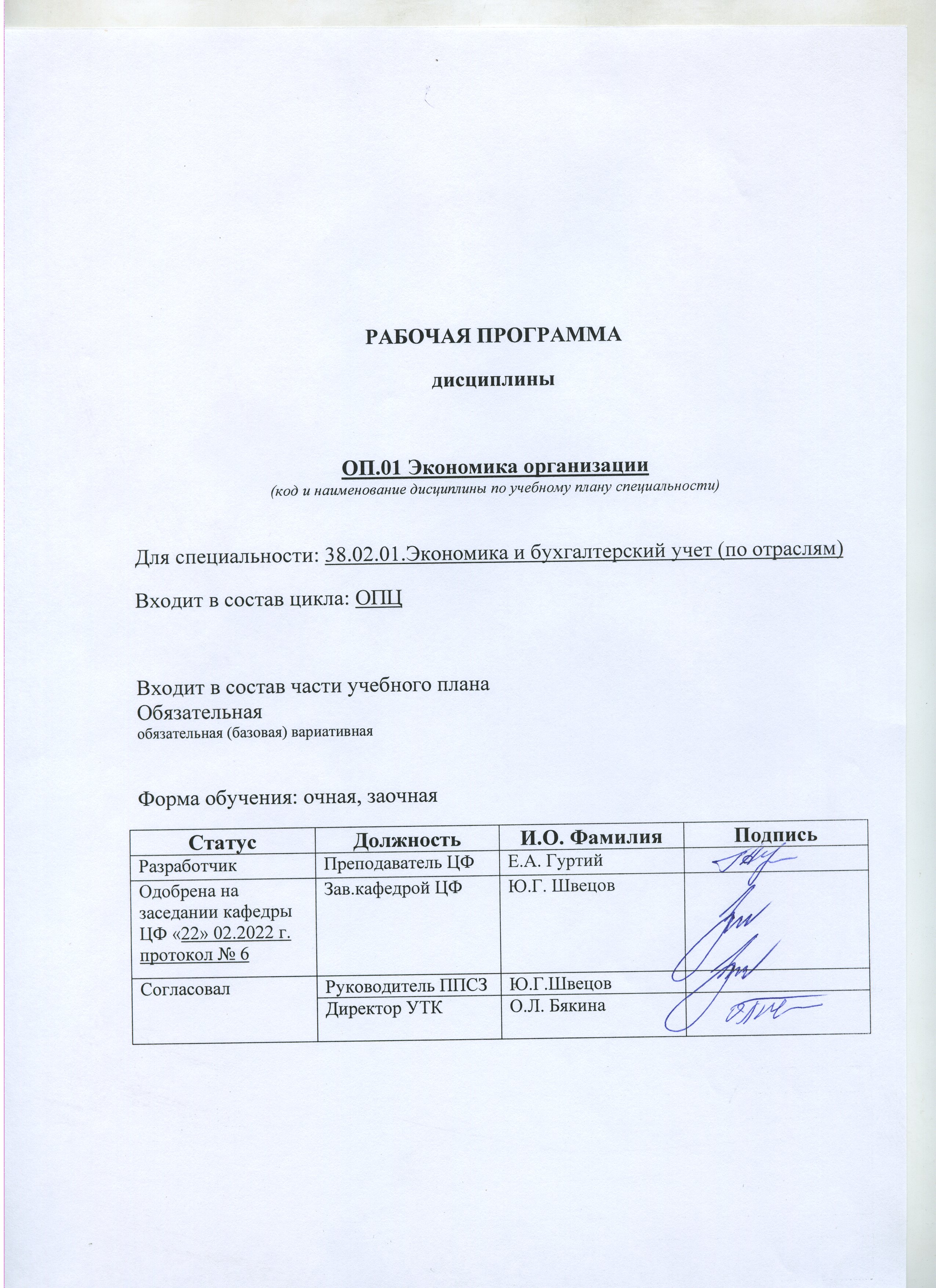 БарнаулСОДЕРЖАНИЕПРИЛОЖЕНИЕ А (обязательное) Фонд оценочных материалов по дисциплине1 Паспорт рабочей программы дисциплины Экономика организации1.1  Место учебной дисциплины в структуре основной профессиональной образовательной программы: Обязательная часть общепрофессионального циклаОбязательна часть общеобразовательного цикла1.2  Цели и задачи учебной дисциплины – требования к результатам освоения учебной дисциплины:Цель учебной дисциплины - формирование знаний и умений, соответствующих ОК- 01, ОК- 02, ОК- 09, ОК- 11, ПК-1.1, ПК-2.2, ПК-2.5,  ПК-4.5,ПК 3.3 ФГОС СПО по специальности 38.02.01 Экономика и бухгалтерский учет(по отраслям) Требования к результатам освоения учебной дисциплины: 1.3  Рекомендуемое количество часов  на освоение  программы учебной дисциплины для специальности 38.02.01 Экономика и бухгалтерский учет(по отраслям) По очной форме обучения:максимальной учебной нагрузки студента 86 часа, в том числе:обязательной учебной нагрузки обучающегося 68 часов;самостоятельной работы обучающегося 18 часов.По заочной форме обучения:максимальной учебной нагрузки студента 86 часа, в том числе:обязательной учебной нагрузки обучающегося 20 часов;самостоятельной работы обучающегося 66 часов.2 СТРУКТУРА И СОДЕРЖАНИЕ УЧЕБНОЙ ДИСЦИПЛИНЫ2.1 Объем учебной дисциплины и виды учебной работы Для очной формы обученияДля заочной формы обучения2.2.1 Тематический план и содержание учебной дисциплины Экономика организации:**Для характеристики уровня освоения учебного материала используются следующие обозначения:ознакомительный  - узнавание ранее изученных объектов, свойств; репродуктивный - выполнение деятельности по образцу, инструкции или под руководством;продуктивный - планирование и самостоятельное выполнение деятельности, решение проблемных задач.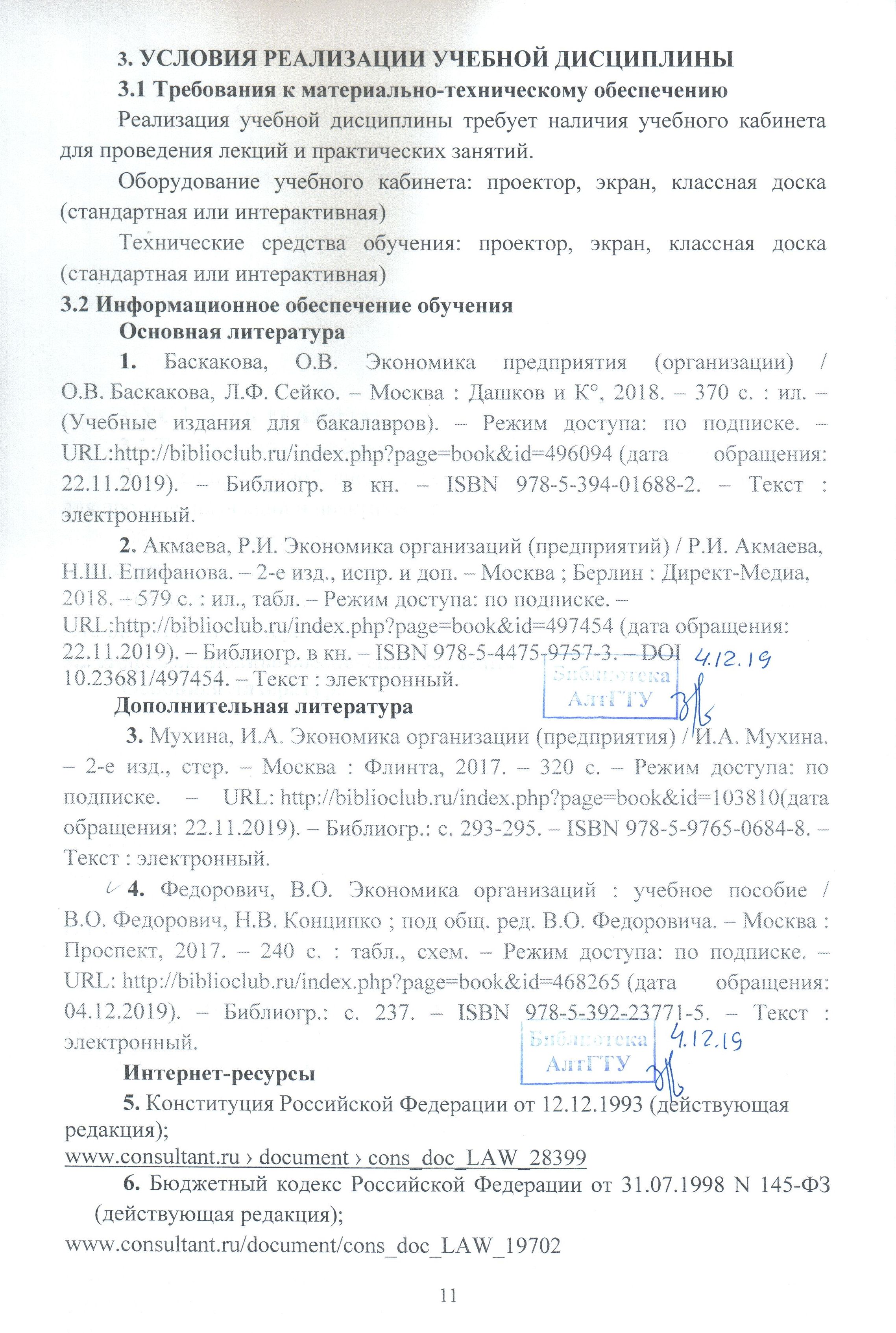 4. Контроль и оценка результатов освоения УЧЕБНОЙ ДисциплиныКонтроль и оценка результатов освоения учебной дисциплины осуществляется преподавателем в процессе проведения практических занятий, тестирования, а также при выполнении студентами индивидуальных заданий, сдаче зачета.Лист актуализации рабочей программы дисциплиныПриложение А (обязательное)ФОНД ОЦЕНОЧНЫХ МАТЕРИАЛОВПО ДИСЦИПЛИНЕПАСПОРТФОНДА ОЦЕНОЧНЫХ МАТЕРИАЛОВ ПО ДИСЦИПЛИНЕ 1 ФОНД ОЦЕНОЧНЫХ МАТЕРИАЛОВ ТЕКУЩЕГО КОНТРОЛЯ УСПЕВАЕМОСТИВопросы для текущего контроля успеваемости по 1 разделу. «Организация в условиях рынка»1.Назовите признаки отрасли. 2.Назовите основные признаки организации. 3.По каким признакам классифицируются предприятия? 4.Назовите основные характерные черты предпринимательства. 5.Дайте определение предпринимательства. 6.Назовите виды предпринимательской деятельности и их особенности. 7.Какие предприятия относятся к коммерческим? 8.Какая организация считается юридическим лицом? 9.Назовите организационно-правовые формы предприятий. 10.Назовите действующие в России объединения предприятий. 11.В чем суть общей и производственной структуры предприятия? 12. Назовите основные элементы производственной структуры. 13. Какие факторы оказывают влияние на производственную структуру? 14. Назовите характерные черты различных типов производства. 15. Что входит в содержание производственного процесса? 16. Что включается в понятие «Производственный цикл»?Тест к разделу 2  «Материально техническая база организации» Тест составлен в 2 вариантах Вариант 1 1. Оборотные фонды это: 1. Средства труда, обслуживающие множество производственных циклов; 2. Средства труда, переносящие свою стоимость на изготавливаемый продукт частями по мере его износа; 3. 1 + 2; 4. Предметы труда, полностью потребляемые в одном производственном цикле, переносящие сразу свою стоимость на готовую продукцию. 2. Какие из перечисленных видов средств относятся к ненормируемым: 1. Основные материалы; 2. Денежные средства на расчетном счете; 3. Запасные части; 4. Готовая продукция. 3. Какие из перечисленных видов средств относятся к нормируемым: 1. Основные материалы; 2. Денежные средства на расчетном счете; 3. Запасные части; 4. Готовая продукция. 4. Коэффициент загрузки оборотных средств характеризует: 1. размер реализованной продукции, приходящейся на 1 рубль производственных фондов; 2. средняя длительность одного оборота оборотных средств за соответствующий отчетный период; 3. сумму среднего остатка оборотных средств, приходящегося на каждый рубль выручки от реализации; 4. количество оборотов оборотных средств за соответствующий отчетный период; 5. Уменьшение длительности одного оборота говорит: 1. о лучшем использовании оборотных средств; 2. о худшем использовании оборотных средств; 6. Стадии кругооборота оборотных средств: 1. складирование – производство – сбыт; 2. снабжение - производство – сбыт; 3. производство- сбыт – снабжение. 7. Средства в расчетах это: 1.денежные средства в кассе; 2. готовая продукция; 3. стоимость отгруженной, но не оплаченной продукции. 8. Сырье – предметы труда: 1. направляемые в производство для первичной обработки; 2. предметы труда, частично прошедшие обработку; 3. предметы труда, прошедшие несколько стадий промышленного производства на предприятии, но требующие дальнейшей обработки на других предприятиях. 9. По источникам формирования оборотные фонды делятся на: 1. краткосрочные, долгосрочные; 2. высоколиквидные, ликвидные, низко ликвидные; 3. собственные, заемные, привлеченные. 10. Длительность производственного цикла при нормировании оборотных средств считается в количестве: 1. дней; 2. рублей; 3. оборотов. 11. Первоначальная стоимость основных фондов представляет: 1. затраты на воспроизводство основных фондов при современном уровне цен; 2. фактические затраты на создание или приобретение основных фондов; 3. восстановительную стоимость с учетом износа.12. Выделите активную часть основных фондов: 1. здание склада готовой продукции; 2. конвейер для транспортировки полуфабрикатов, швейная машина; 3. сооружения. 13. Физический износ это: 1. постепенная потеря основными фондами технических характеристик врезультате производственного использования и воздействия естественных сил природы; 2. утрата основными фондами своей потребительской стоимости в результате появления более эффективного оборудования того же назначения; 3. утрата основными фондами своей потребительной стоимости в результате роста производительности труда в отраслях, производящих средства труда, что требует меньших затрат на создание основных фондов. 14. Фондоотдача показывает: 1. стоимость произведенной продукции, приходящаяся на один рубль основных средств, 2. долю основных средств в каждом рубле произведенной продукции; 3.уровень оснащенности работников производства основными средствами. 15. В состав основных производственных фондов предприятия включаются материально– вещественные элементы: 1. здания, сооружения, передаточные устройства, транспортные средства, товары отгруженные; топливо и энергия, расходы будущих периодов; 2. здания, сооружения, передаточные устройства, машины и оборудование (в том числе силовые машины и оборудование, рабочие машины и оборудование, измерительные и регулирующие приборы, вычислительная техника, прочие машины и оборудование), незавершенное производство, материалы, инструменты и приспособления, транспортные средства; 3. здания, сооружения, передаточные устройства, машины и оборудование (в том числе силовые машины и оборудование, рабочие машины и оборудование, измерительные и регулирующие приборы, вычислительная техника, прочие машины и оборудование), инструменты и приспособления, транспортные средства, производственный и хозяйственный инвентарь. Вариант 2 1. Оборотные фонды, это: 1. Средства труда, обслуживающие множество производственных циклов и переносящие свою стоимость на изготавливаемый продукт частями; 2. Предметы труда, полностью потребляемые в одном производственном цикле; 3. Предметы труда, изменяющие свою первоначальную натурально-вещественную форму; 4. Предметы труда, сразу переносящие свою стоимость целиком на готовую продукцию; 5. 2 + 3 + 4 2. Какие из перечисленных видов средств относятся к ненормируемым: 1. Основные материалы; 2. Деньги в кассе; 3. Топливо; 4. Тара; 5. Готовая продукция. 3. Какие из перечисленных видов средств относятся к нормируемым: 1. Основные материалы; 2. Денежные средства на расчетном счете; 3. Запасные части; 4. Готовая продукция. 4. Материалы – предметы труда: 1. направляемые в производство для первичной обработки; 2. предметы труда, частично прошедшие обработку; 9 3. предметы труда, прошедшие несколько стадий промышленного производства на предприятии, но требующие дальнейшей обработки на других предприятиях. 5. По степени быстро превращаться в денежную наличность оборотные фонды делятся на: 1. краткосрочные, долгосрочные; 2. высоколиквидные, ликвидные, низко ликвидные; 3. собственные, заемные, привлеченные. 6. Коэффициент оборачиваемости оборотных средств характеризует: 1.размер реализованной продукции, приходящейся на 1 рубль производственных фондов; 2.средняя длительность одного оборота оборотных средств за соответствующий отчетный период; 3.уровень технической оснащенности труда; 4.количество оборотов оборотных средств за соответствующий отчетный период. 7. Коэффициент загрузки должен: 1. увеличиваться; 2. уменьшаться. 8. К показателям эффективности оборотных средств относятся: 1. фондоотдача, фондоемкость, коэффициент загрузки; 2. коэффициент оборачиваемости, фондовооруженность; 3. длительность оборота, коэффициент оборачиваемости, коэффициент загрузки. 9. Стадии кругооборота оборотных средств: 1.складирование – производство – сбыт; 2. производство- сбыт – снабжение; 3.снабжение - производство – сбыт. 10. Определите оборотные средства: 1. здания, кожа на складе, нитки, оборудование; 2. сырье, основные и вспомогательные материалы, топливо, полуфабрикаты, денежные средства; 3. транспортные средства, сырье, основные и вспомогательные материалы, вычислительная техника. 11. Восстановительная стоимость основных фондов представляет: 1. затраты на воспроизводство основных фондов при современном уровне цен; 2. фактические затраты на создание или приобретение основных фондов; 3. восстановительную стоимость с учетом износа. 12. Моральный износ это: 1. постепенная потеря основными фондами технических характеристик в результате производственного использования; 2. утрата основными фондами своей потребительской стоимости в результате появления более эффективного оборудования того же назначения; 3. потеря основными фондами технических характеристик в результате воздействия естественных сил природы. 13. Фондоемкость показывает: 1. стоимость произведенной продукции, приходящаяся на один рубль основных средств;2. долю основных средств в каждом рубле произведенной продукции; 3. уровень оснащенности работников производства основными средствами. 14. Фондовооруженность показывает: 1. стоимость произведенной продукции, приходящаяся на один рубль основных средств, 2. долю основных средств в каждом рубле произведенной продукции; 3.уровень оснащенности работников производства основными средствами. 15. В состав основных производственных фондов предприятия включаются материально- вещественные элементы: 1. здания, сооружения, передаточные устройства, машины и оборудование (в том числе силовые машины и оборудование, рабочие машины и оборудование, измерительные и регулирующие приборы, вычислительная техника, прочие машины и оборудование), инструменты и приспособления, транспортные средства, производственный и хозяйственный инвентарь. 2. здания, сооружения, передаточные устройства, машины и оборудование (в том числе силовые машины и оборудование, рабочие машины и оборудование, измерительные и регулирующие приборы, вычислительная техника, прочие машины и оборудование), незавершенное производство, материалы, инструменты и приспособления, транспортные средства; 3. здания, сооружения, передаточные устройства, транспортные средства, товары отгруженные; топливо и энергия, расходы будущих периодов. Критерии оценки знаний: Отлично дано правильных ответов на -15- 14 вопросов; Хорошо дано правильных ответов на 13-10 вопросов; Удовлетворительно дано правильных ответов на 9-7 вопросов; Неудовлетворительно дано правильных ответов менее 7 вопросов.Тест к разделу 3. «Кадры и оплата труда в организации»1. Форма оплаты труда основанная на начислении заработной платы работнику по установленной расценке за каждую единицу продукции: а) сдельная; б) повременная; в) бестарифная. 2.Форма оплаты труда основанная на начислении заработной платы работнику по тарифной ставке или окладу с учетом отработанного времени: а) сдельная; б) повременная; в) бестарифная. 3.Тарифная система: а) совокупность нормативов, используемых для дифференциации расчетов по оплате труда; б) выражает в денежной форме величину оплаты труда работника за работу определенной сложности (квалификации) за соответствующую единицу отработанного времени (час, смена, месяц);  в) это шкала, состоящая из определенного числа тарифных разрядов и соответствующих им тарифных коэффициентов, на основании которой осуществляют расчет оплаты труда работников в зависимости от их квалификации. 4.Тарифная ставка: а) совокупность нормативов, используемых для дифференциации расчетов по оплате труда; б) выражает в денежной форме величину оплаты труда работника за работу определенной сложности (квалификации) за соответствующую единицу отработанного времени (час, смена, месяц); в) это шкала, состоящая из определенного числа тарифных разрядов и соответствующих им тарифных коэффициентов, на основании которой осуществляют расчет оплаты труда работников в зависимости от их квалификации. 5. Тарифная сетка: а) совокупность нормативов, используемых для дифференциации расчетов по оплате труда; б) выражает в денежной форме величину оплаты труда работника за работу определенной сложности (квалификации) за соответствующую единицу отработанного времени (час, смена, месяц); в) это шкала, состоящая из определенного числа тарифных разрядов и соответствующих им тарифных коэффициентов, на основании которой осуществляют расчет оплаты труда работников в зависимости от их квалификации. 6.Под издержками понимается: а) совокупность затрат предприятия, необходимых для осуществления производственно- сбытовой деятельности; б) полная сводка затрат на производство продукции, выполнение работ, оказание услуг; в) стоимостная оценка текущих затрат на производство и реализацию продукции (работ, услуг). 7. Смета затрат: а) совокупность затрат предприятия, необходимых для осуществления производственно- сбытовой деятельности; б) полная сводка затрат по экономическим элементам на производство продукции, выполнение работ, оказание услуг; в) стоимостная оценка текущих затрат на производство и реализацию продукции (работ, услуг). 8. Себестоимость – это: а) совокупность затрат предприятия, необходимых для осуществления производственно- сбытовой деятельности; б) полная сводка затрат на производство продукции, выполнение работ, оказание услуг; в) стоимостная оценка текущих затрат на производство и реализацию продукции (работ, услуг).  Калькуляция – это:а) расчет полной себестоимости единицы продукции; б) полная сводка затрат на производство продукции, выполнение работ, оказание услуг;в) стоимостная оценка текущих затрат на производство и реализацию продукции (работ, услуг). 10. По способу включения в себестоимость продукции затраты классифицируются на:а) основные и накладные. б) простые и сложные; в) прямые и косвенные. 11. Виды калькуляций: а) технологическая, цеховая, б) плановая, фактическая, нормативная, сметная, проектная; в) производственная, полная. 12. Верны ли данные высказывания:  а) мотивирование – это процесс воздействия на человека с целью побуждения его к определенным действиям с помощью определенных мотивов, б) формами мотивации являются только денежные выплаты; в) коллективная форма оплаты характеризуется тем, что труд работника оплачивается в зависимости от результатов всего коллектива, бригады, участка; г) аккордная система оплаты труда предусматривает начисление заработной платы работнику за весь комплекс работ без учета сроков и качества выполнения; д) должностной оклад – это тарифная ставка за месяц, устанавливаемая работнику в соответствии с занимаемой должностью; е) смешанная система имеет признаки одновременно тарифных и бестарифных форм оплаты труда. 13. Среднесписочная численность работников предприятия 60 человек. Средняя заработная плата на одного работника 15500 рублей. Фонд оплаты труда составит:а) 258,3 руб.; б) 930000 руб.;в) 0,38%. 14. Выпуск плановый 100 штук изделий. По факту было изготовлено 110 штук изделий. Расценка плановая 10 рублей за штуку, расценка прогрессивная 12 рублей за штуку. Заработная плата сдельно-прогрессивная составит: а) 1120 руб.; б) 2320 руб.; в) 4620 руб. 15. Часовая тарифная ставка рабочего первого разряда 55 рублей. Тарифный коэффициент рабочего третьего разряда – 1,4, тогда часовая тарифная ставка рабочего третьего разряда составит: а) 66 руб.; б) 60,5 руб.; в) 77 руб. 16. Определите прямые затраты: а) сырье и материалы; б) покупные полуфабрикаты; в) РСЭО; г) заработная плата аппарата управления; д) заработная плата основных производственных рабочих; е) цеховые расходы. 17. Определите косвенные затраты. а) РСЭО;б) страховые взносы с фонда оплаты труда основных производственных рабочих;в) покупные полуфабрикаты;г) цеховые расходы;д) общезаводские расходы;е) коммерческие расходы.Критерии оценки знаний: Отлично дано правильных ответов на -17- 16 вопросов; Хорошо дано правильных ответов на 15-12 вопросов; Удовлетворительно дано правильных ответов на 11-9 вопросов; Неудовлетворительно дано правильных ответов менее 9 вопросов. Вопросы для устного опроса к разделу 4«Издержки, цена, прибыль и рентабельность - основные показатели деятельности экономического субъекта»1. Издержки производства и реализации: определение и сущность. 2. Себестоимость продукции (работ, услуг): определение, виды себестоимости. 3. Классификация затрат в зависимости от объема производства продукции, по составу. 4. Классификация затрат по признаку участия в производственном процессе и по способу включения в себестоимость продукции. 5. Смета затрат на производство продукции: определение, группировка затрат по экономическим элементам. 6. Калькуляция: определение, виды калькуляций. 7. Статьи калькуляции, расходы, включаемые в статьи калькуляции. 8. Расчетно-аналитический, нормативный и позаказный метод калькулирования. 9. Назначение группировки затрат по экономическим элементам. 10. Управление издержками на предприятии за счет более рационального использования материальных ресурсов, по улучшению использования основных фондов. 11. Управление издержками на предприятии за счет мероприятий по улучшению использования рабочей силы, по совершенствованию организации производства и труда. 12. Цена: определение, сущность. 13. Функции цен. 14. Классификация цен. 15. Факторы, влияющие на уровень цен. 16. Ценовая политика предприятия. 17. Порядок ценообразования. 18. Доходы и расходы организации (предприятия). 19. Формирование прибыли: функции прибыли, виды прибыли. 20. Рентабельность и ее виды. 21. Понятие и функции финансов. 22. Классификация финансов. 23. Финансовые ресурсы организации. 24. Финансовый план организации Вопросы для текущего контроля успеваемости по 5 разделу.«Внешнеэкономическая деятельность экономического субъекта»2 ФОНД ОЦЕНОЧНЫХ МАТЕРИАЛОВ ДЛЯ ПРОМЕЖУТОЧНОЙ АТТЕСТАЦИИВопросы к устному опросу1. Понятие экономики организации 2. Классификация организации 3. Предприятие, его характеристика 4. Организационно-правовые формы предпринимательства. 5. Производственная структура организации 6. Организационная структура организации 7. Понятие и классификация основных производственных фондов 8. Виды стоимостной оценки основных фондов 9. Амортизация основных фондов 10. Состав и структура оборотного капитала 11. Показатели использования оборотных средств. 12.Кругооборот оборотных средств 13.Материальные ресурсы и показатели их использования 14.Показатели эффективности использования оборотных средств 15.Сущность инвестиций и их значение для развития организации 16.Источники и структура капитальных вложений 17.Состав и структура трудовых ресурсов организации 18.Планирование кадров и их подбор 19.Производительность труда 20.Принципы оплаты труда 21.Формы и системы оплаты труда22.Методика расчета заработной платы при различных формах оплаты труда 23.Фонд оплаты труда и его структура 24.Понятие и состав издержек производства и реализации продукции        25.Классификация затрат 26.Смета затрат и методика ее составления 27.Калькуляция себестоимости и ее значение 28.Методы калькулирования 29.Цена и ее функции 30.Виды цен и их классификация 31.Методика установления рыночных цен на товары 32. Ценовая политика организации 33.Доходы предприятия, условия признания и классификация. 34. Прибыль организации, ее сущность и формирование 35. Факторы, влияющие на величину прибыли 36. Распределение и использование прибыли 37. Виды и показатели рентабельности 38. Методика расчета уровня рентабельности 39. Планирование деятельности организации в условиях рынка 40. Понятие финансов организации, их значение и функции 41. Финансовые ресурсы организации 42. Управление финансовыми ресурсами организации 43. Сущность и показатели эффективности деятельности организации 44. Показатели использования финансовых ресурсов. 45.Показатели эффективности финансовой деятельности фирмы 46.Показатели эффективности хозяйственной деятельности фирмы 47.Сущность анализа хозяйственной деятельности на предприятии. 48.Анализ платежеспособности и финансовой устойчивости предприятия.Критерии оценки1 ПАСПОРТ РАБОЧЕЙ ПРОГРАММЫ ДИСЦИПЛИНЫ …………………………Место учебной дисциплины в структуре основной профессиональной образовательной программы………………………………………………………3.Цели и задачи учебной дисциплины – требования к результатам освоения учебной дисциплины…………………………………………………….3.Рекомендуемое количество часов  на освоение  учебной дисциплины …………………………………………………………………………52 СТРУКТУРА и  содержание УЧЕБНОЙ ДИСЦИПЛИНЫ…………………..        2.1 Объем учебной дисциплины и виды учебной работы…………………………62.2 Тематический план и содержание учебной дисциплины ……………………8. 3 условия реализации  учебной дисциплины……………………….3.1 Требования к материально-техническому обеспечению………………………11.3.2 Информационное обеспечение обучения. Перечень рекомендуемых учебных изданий, Интернет-ресурсов, дополнительной литературы…………….11.4 Контроль  и  оценка  результатов  Освоения  учебной дисциплины……………………………………………………………………….12Дисциплины (практики), предшествующие изучению дисциплины, результаты освоения которых необходимы для освоения данной дисциплины.   Документирование хозяйственных операций и ведение бухгалтерского учета активов организацийВедение бухгалтерского учета источников формирования активов, выполнение работ по инвентаризации активов организацииПроведение расчетов с бюджетом Дисциплины (практики), для которых результаты освоения данной дисциплины будут необходимы,  как входные знания, умения и владения  для их изучения.  Налоги и налогообложениеАнализ финансово хозяйственной деятельностиПроведение расчетов с бюджетом и внебюджетными фондамиОрганизация расчетов с бюджетом и внебюджетными фондамиНомер /индекс компетенции по ФГОС СПОСодержание компетенцииВ результате изучения дисциплины обучающиеся должны:В результате изучения дисциплины обучающиеся должны:Номер /индекс компетенции по ФГОС СПОСодержание компетенциизнатьуметьОК – 01.Выбирать способы решения задач профессиональной деятельности применительно к различным контекстамактуальный профессиональный и социальный контекст, в котором приходится работать и жить; основные источники информации и ресурсы для решения задач и проблем в профессиональном и/или социальном контексте;алгоритмы выполнения работ в профессиональной и смежных областях; методы работы в профессиональной и смежных сферах; структуру плана для решения задач; порядок оценки результатов решения задач профессиональной деятельностираспознавать задачу и/или проблему в профессиональном и/или социальном контексте; анализировать задачу и/или проблему и выделять её составные части; определять этапы решения задачи; выявлять и эффективно искать информацию, необходимую для решения задачи и/или проблемы;составить план действия; определить необходимые ресурсы;владеть актуальными методами работы в профессиональной и смежных сферах; реализовать составленный план; оценивать результат и последствия своих действий (самостоятельно или с помощью наставника)ОК – 02.Осуществлять поиск, анализ и интерпретацию информации, необходимой для выполнения задач профессиональной деятельностиноменклатура информационных источников применяемых в профессиональной деятельности; приемы структурирования информации; формат оформления результатов поиска информацииопределять задачи для поиска информации; определять необходимые источники информации; планировать процесс поиска; структурировать получаемую информацию; выделять наиболее значимое в перечне информации; оценивать практическую значимость результатов поиска; оформлять результаты поискаОК – 09.Использовать информационные технологии в профессиональной деятельности;современные средства и устройства информатизации; порядок их применения и программное обеспечение в профессиональной деятельностиприменять средства информационных технологий для решения профессиональных задач; использовать современное программное обеспечениеОК-11.Использовать знания по финансовой грамотности, планировать предпринимательскую деятельность в профессиональной сфере.основы предпринимательской деятельности; основы финансовой грамотности; правила разработки бизнес-планов; порядок выстраивания презентации; кредитные банковские продуктывыявлять достоинства и недостатки коммерческой идеи; презентовать идеи открытия собственного дела в профессиональной деятельности; оформлять бизнес-план; рассчитывать размеры выплат по процентным ставкам кредитования; определять инвестиционную привлекательность коммерческих идей в рамках профессиональной деятельности; презентовать бизнес-идею; определять источники финансированияПК 1.1.Обрабатывать первичные бухгалтерские документы;общие требования к бухгалтерскому учету в части документирования всех хозяйственных действий и операций;понятие первичной бухгалтерской документации;определение первичных бухгалтерских документов;формы первичных бухгалтерских документов, содержащих обязательные реквизиты первичного учетного документа;порядок проведения проверки первичных бухгалтерских документов, формальной проверки документов, проверки по существу, арифметической проверки;принципы и признаки группировки первичных бухгалтерских документов;порядок проведения таксировки и контировки первичных бухгалтерских документов;порядок составления регистров бухгалтерского учета;правила и сроки хранения первичной бухгалтерской документации;принимать произвольные первичные бухгалтерские документы, рассматриваемые как письменное доказательство совершения хозяйственной операции или получение разрешения на ее проведение;принимать первичные бухгалтерские документы на бумажном носителе и (или) в виде электронного документа, подписанного электронной подписью;проверять наличие в произвольных первичных бухгалтерских документах обязательных реквизитов;проводить формальную проверку документов, проверку по существу, арифметическую проверку;проводить группировку первичных бухгалтерских документов по ряду признаков;проводить таксировку и контировку первичных бухгалтерских документов;организовывать документооборот;разбираться в номенклатуре дел;заносить данные по сгруппированным документам в регистры бухгалтерского учета;передавать первичные бухгалтерские документы в текущий бухгалтерский архив;передавать первичные бухгалтерские документы в постоянный архив по истечении установленного срока хранения;исправлять ошибки в первичных бухгалтерских документах;ПК-2.2Выполнять поручения руководства в составе комиссии по инвентаризации активов в местах их хранениясущность плана счетов бухгалтерского учета финансово-хозяйственной деятельности организаций;теоретические вопросы разработки и применения плана счетов бухгалтерского учета в финансово-хозяйственной деятельности организации;инструкцию по применению плана счетов бухгалтерского учета;принципы и цели разработки рабочего плана счетов бухгалтерского учета организации;классификацию счетов бухгалтерского учета по экономическому содержанию, назначению и структуре;два подхода к проблеме оптимальной организации рабочего плана счетов - автономию финансового и управленческого учета и объединение финансового и управленческого учета;анализировать план счетов бухгалтерского учета финансово-хозяйственной деятельности организаций;обосновывать необходимость разработки рабочего плана счетов на основе типового плана счетов бухгалтерского учета финансово-хозяйственной деятельности;конструировать поэтапно рабочий план счетов бухгалтерского учета организации;ПК-2.5Проводить процедуры инвентаризации финансовых обязательств организациипорядок инвентаризации дебиторской и кредиторской задолженности организации;порядок инвентаризации расчетов;технологию определения реального состояния расчетов;порядок выявления задолженности, нереальной для взыскания, с целью принятия мер к взысканию задолженности с должников либо к списанию ее с учета;порядок инвентаризации недостач и потерь от порчи ценностей;порядок ведения бухгалтерского учета источников формирования имущества;порядок выполнения работ по инвентаризации активов и обязательств;выполнять работу по инвентаризации основных средств и отражать ее результаты в бухгалтерских проводках;выполнять работу по инвентаризации нематериальных активов и отражать ее результаты в бухгалтерских проводках;выполнять работу по инвентаризации и переоценке материально-производственных запасов и отражать ее результаты в бухгалтерских проводках;проводить выверку финансовых обязательств;участвовать в инвентаризации дебиторской и кредиторской задолженности организации;проводить инвентаризацию расчетов;определять реальное состояние расчетов;выявлять задолженность, нереальную для взыскания, с целью принятия мер к взысканию задолженности с должников либо к списанию ее с учета;проводить инвентаризацию недостач и потерь от порчи ценностей (счет 94), целевого финансирования (счет 86), доходов будущих периодов (счет 98);ПК-4.5Принимать участие в составлении бизнес-плана;принципы и методы общей оценки деловой активности организации, технологию расчета и анализа финансового цикла.составлять прогнозные сметы и бюджеты, платежные календари, кассовые планы, обеспечивать составление финансовой части бизнес-планов, расчетов по привлечению кредитов и займов, проспектов эмиссий ценных бумаг экономического субъекта;вырабатывать сбалансированные решения по корректировке стратегии и тактики в области финансовой политики экономического субъекта, вносить соответствующие изменения в финансовые планы (сметы, бюджеты, бизнес-планы);Вид учебной работыОбъем часовпо видам учебной работыМаксимальная учебная нагрузка (всего)86Обязательная учебная нагрузка (всего) 68в том числе:лекционные занятия34практические занятия34контрольные работы-курсовая работа (проект) (если предусмотрено)-другие формы и методы организации образовательного процесса в соответствии с требованиями современных производственных и образовательных технологий-Самостоятельная работа студента 10в том числе:Изучение первоисточников, работа со словарямиВыполнение тестовых заданий по темам и разделамПодготовка и защита творческих заданий, сообщений, докладов, рефератовПодготовка к экзамену4426консультация2Промежуточная аттестация в форме экзаменаВид учебной работыОбъем часовпо видам учебной работыМаксимальная учебная нагрузка (всего)86Обязательная учебная нагрузка (всего) 20в том числе:лекционные занятия8практические занятия12контрольные работы-курсовая работа (проект) (если предусмотрено)-другие формы и методы организации образовательного процесса в соответствии с требованиями современных производственных и образовательных технологий-Самостоятельная работа студента 66в том числе:Изучение первоисточников, работа со словарямиВыполнение тестовых заданий по темам и разделамПодготовка и защита творческих заданий, сообщений, докладов, рефератовПодготовка к экзамену2020206Промежуточная аттестация в формеэкзаменаНаименование разделов и темСодержание учебного материала, практические занятия, самостоятельная работа обучающихсяОбъёмчасовУровень освоения1234Раздел 1Организация в условиях рынкаТема  1.1. Организация - основное звено экономикиСодержание учебного материалаРепродуктивныйТема  1.1. Организация - основное звено экономикиПредпринимательская деятельность: сущность, виды. Организация: понятие и классификация.2Тема  1.1. Организация - основное звено экономикиОрганизационно - правовые формы организаций. Объединения организаций.2Тема  1.1. Организация - основное звено экономикиПрактические занятия:Тема  1.1. Организация - основное звено экономикиПредпринимательская деятельность: сущность, виды. Организация: понятие и классификация.2Тема  1.1. Организация - основное звено экономикиОрганизационно - правовые формы организаций. Объединения организаций.2Тема 1.2.Планирование деятельности организацииСодержание учебного материалаТема 1.2.Планирование деятельности организацииВиды планирования. Бизнес- план.4Тема 1.2.Планирование деятельности организацииПрактические занятия:Тема 1.2.Планирование деятельности организацииВиды планирования. Бизнес- план.4Раздел 2Материально-техническая база организацииТема 2.1.Основной капитал и его роль в производствеСодержание учебного материала Тема 2.1.Основной капитал и его роль в производствеПонятие, состав и структура основных средств. Износ и амортизация основных средств.2Тема 2.1.Основной капитал и его роль в производствеПоказатели эффективности использования основных средств. Нематериальные активы.2Тема 2.1.Основной капитал и его роль в производствеВ том числе практических занятийПродуктивныйТема 2.1.Основной капитал и его роль в производствеПонятие, состав и структура основных средств. Износ и амортизация основных средств.2Тема 2.1.Основной капитал и его роль в производствеПоказатели эффективности использования основных средств. Нематериальные активы.2Тема 2.3.Капитальные вложения и их эффективностьСодержание учебного материалаТема 2.3.Капитальные вложения и их эффективностьКапитальные вложения и их  эффективность.2Тема 2.3.Капитальные вложения и их эффективностьВ том числе практических занятийТема 2.3.Капитальные вложения и их эффективностьКапитальные вложения и их  эффективность.2Самостоятельная работа обучающихся: Примерная тематика самостоятельной учебной работы при изучении раздела 2Проработка конспектов занятий, учебной и специальной литературы, работа с информационными порталами, выполнение домашних заданий на тему:Виды предпринимательства и их развитие;Особенности организации предпринимательской деятельности за рубежом;Бизнес-план как основа внутрифирменного планирования;Логистика и её роль в выполнении производственной программы;Виды аренды: лизинг, хайринг, рентинг и др.;Формы управления движением нематериальных активов: лицензирование, франчайзинг, инжиниринг, эккаунтинг и их особенностиОпределение эффективности капитальных вложений2ПродуктивныйРаздел 3.Кадры и оплата труда в организацииТема 3.1.Кадры организации и производительность трудаСодержание учебного материалаРепродуктивныйТема 3.1.Кадры организации и производительность трудаПерсонал организации: понятие, классификация. Нормирование труда.2Тема 3.1.Кадры организации и производительность трудаПроизводительность труда. Мотивация труда.2Тема 3.1.Кадры организации и производительность трудаВ том числе практических занятийПродуктивныйТема 3.1.Кадры организации и производительность трудаПерсонал организации: понятие, классификация. Нормирование труда.4Тема 3.1.Кадры организации и производительность трудаПроизводительность труда. Мотивация труда.4Тема 3.2.Организация оплаты трудаСодержание учебного материалаРепродуктивныйТема 3.2.Организация оплаты трудаСущность и принципы оплаты труда. 2Тема 3.2.Организация оплаты трудаБестарифная система оплаты труда.2Тема 3.2.Организация оплаты трудаТарифная система и её элементы.2Тема 3.2.Организация оплаты трудаВ том числе практических занятийПродуктивныйТема 3.2.Организация оплаты трудаСущность и принципы оплаты труда. 4Тема 3.2.Организация оплаты трудаБестарифная система оплаты труда.2Тема 3.2.Организация оплаты трудаТарифная система и её элементы.2 Самостоятельная работа обучающихся: Примерная тематика самостоятельной учебной работы при изучении раздела 3Проработка конспектов занятий, учебной и специальной литературы, работа с информационными порталами, выполнение домашних заданий на тему:Мотивация труда;Минимальный размер оплаты труда (МРОТ) и динамика его изменения;Методы совершенствования организации труда в организации;Совершенствование тарифной и бестарифной систем оплаты труда;Проблемы дифференциации оплаты труда в России.2ПродуктивныйРаздел 4.Издержки, цена, прибыль и рентабельность - основные показатели деятельности экономического субъектаРепродуктивныйТема 4.1.Издержки производстваСодержание учебного материалаТема 4.1.Издержки производстваПонятие себестоимости продукции, её виды.  2Тема 4.1.Издержки производстваСмета затрат на производство продукции. Группировка затрат по статьям калькуляции.2Тема 4.1.Издержки производстваВ том числе практических занятийПродуктивныйТема 4.1.Издержки производстваРасчёт себестоимости единицы продукции.2Тема 4.1.Издержки производстваРасчёт сметы затрат на производство. Расчёт снижения себестоимости.2Тема 4.2.Цена и ценообразованиеСодержание учебного материалаРепродуктивныйТема 4.2.Цена и ценообразованиеПонятие, функции, виды цен. Порядок ценообразования.2Тема 4.2.Цена и ценообразованиеВ том числе практических занятийТема 4.2.Цена и ценообразованиеПонятие, функции, виды цен. Порядок ценообразования.2Тема 4.3.Прибыль и рентабельностьСодержание учебного материалаРепродуктивныйТема 4.3.Прибыль и рентабельностьПрибыль и ее виды. Рентабельность и её виды.2Тема 4.3.Прибыль и рентабельностьВ том числе практических занятийПродуктивный Тема 4.3.Прибыль и рентабельностьРасчёт прибыли экономического субъекта. Расчёт рентабельности2 Самостоятельная работа обучающихся: Примерная тематика самостоятельной учебной работы при изучении раздела 4Проработка конспектов занятий, учебной и специальной литературы, работа с информационными порталами, выполнение домашних заданий на тему:Пути снижения затрат на производство и реализацию продукции (работ, услуг);Методы ценообразования;Антимонопольная политика в области ценообразования;Пути совершенствования роста прибыли экономического субъекта.2ПродуктивныйРаздел 5.Внешнеэкономическая деятельность экономического субъектаТема 5.1.Внешнеэкономическая деятельность организацииСодержание учебного материалаРепродуктивныйТема 5.1.Внешнеэкономическая деятельность организацииОсновные формы внешнеэкономических связей, виды сделок во внешнеэкономической деятельности и организация международных расчётов.4Подготовка к итоговому контролюПодготовка к итоговому контролю6Итоговый контрольИтоговый контрольэкзаменВсего:Всего:86Результаты обучения (освоенные умения, усвоенные знания)Формы и методы контроля и оценки результатов обучениязнать:сущность организации как основного звена экономики отраслей;основные принципы построения экономической системы организации;принципы и методы управления основными и оборотными средствами;методы оценки эффективности их использования;организацию производственного и технологического процессов;состав материальных, трудовых и финансовых ресурсов организации, показатели их эффективного использования;способы экономии ресурсов, в том числе основные энергосберегающие технологии;механизмы ценообразования;формы оплаты труда;основные технико-экономические показатели деятельности организации и методику их расчета.(ОК-01, ОК-02,)Опросы на практических занятиях, экзамен;уметь: определять организационно-правовые формы организаций;находить и использовать необходимую экономическую информацию;определять состав материальных, трудовых и финансовых ресурсов организации;заполнять первичные документы по экономической деятельности организации;-рассчитывать по принятой методике основные технико-экономические показатели деятельности организации.(ОК-09, ОК-11, ПК-1.1, ПК-2.2, ПК-2.5, ПК-4.5)Опросы на практических занятиях, экзамен;НаименованиедисциплиныКафедра-разработчик РПДПредложенияоб измененииРПДПодпись заведующегокафедрой/протоколзаседания кафедры1234Контролируемые разделы дисциплины Код контролируемой компетенцииСпособ оцениванияОценочное средствоРаздел 1. Организация в условиях рынкаПредпринимательская деятельность: сущность, виды. Организация: понятие и классификация.Организационно - правовые формы организаций.Объединения организаций.Виды планирования. Бизнес- план.Практические занятия:Предпринимательская деятельность: сущность, виды. Организация: понятие и классификация.Организационно - правовые формы организаций.Объединения организаций.Виды планирования. Бизнес- план.ОК-01ОК-02ОК-09ОК-11ПК-1.1ПК-2.2ПК-2.5ПК-4.5Опрос на практических занятиях Проверка домашних заданийСообщениеСобеседование на экзаменеВопросы и упражнения по темам лекционных и практических занятийТемы и методические рекомендации сообщенийТесты промежуточной аттестацииРаздел 2. Материально-техническая база организацииПонятие, состав и структура основных средств.Износ и амортизация основных средств.Капитальные вложения и их  эффективность.Практические занятия:Понятие, состав и структура основных средств.Износ и амортизация основных средств.Капитальные вложения и их  эффективность.ОК-01ОК-02ОК-09ОК-11ПК-1.1ПК-2.2ПК-2.5ПК-4.5Опрос на практических занятиях Проверка домашних заданийСообщениеСобеседование на экзаменеВопросы и упражнения по темам лекционных и практических занятийТемы и методические рекомендации сообщенийТесты промежуточной аттестацииРаздел 3. Кадры и оплата труда в организацииПерсонал организации: понятие, классификация. Нормирование труда.Производительность труда. Мотивация труда.Сущность и принципы оплаты труда.Бестарифная система оплаты труда.Тарифная система и её элементы.Практические занятия:Персонал организации: понятие, классификация. Нормирование труда.Производительность труда. Мотивация труда.Сущность и принципы оплаты труда.Бестарифная система оплаты труда.Тарифная система и её элементы.ОК-01ОК-02ОК-09ОК-11ПК-1.1ПК-2.2ПК-2.5ПК-4.5Опрос на практических занятиях Проверка домашних заданийСообщениеСобеседование на экзаменеВопросы и упражнения по темам лекционных и практических занятийТемы и методические рекомендации сообщенийТесты промежуточной аттестацииРаздел 4.  Издержки, цена, прибыль и рентабельность - основные показатели деятельности экономического субъектаПонятие себестоимости продукции, её виды.Смета затрат на производство продукции. Группировка затрат по статьям калькуляции.Понятие, функции, виды цен. Порядок ценообразования.Прибыль и ее виды. Рентабельность и её виды.Практические занятия:Понятие себестоимости продукции, её виды.Смета затрат на производство продукции. Группировка затрат по статьям калькуляции.Понятие, функции, виды цен. Порядок ценообразования.Расчёт прибыли экономического субъекта. Расчёт рентабельности ОК-01ОК-02ОК-09ОК-11ПК-1.1ПК-2.2ПК-2.5ПК-4.5Опрос на практических занятиях Проверка домашних заданийСообщениеСобеседование на экзаменеВопросы и упражнения по темам лекционных и практических занятийТемы и методические рекомендации сообщенийТесты промежуточной аттестации Раздел 5. Внешнеэкономическая деятельность экономического субъектаОсновные формы внешнеэкономических связей, виды сделок во внешнеэкономической деятельности и организация международных расчётов.ОК-01ОК-02ОК-09ОК-11ПК-1.1ПК-2.2ПК-2.5ПК-4.5Опрос на практических занятиях Проверка домашних заданийСообщениеСобеседование на экзаменеВопросы и упражнения по темам лекционных и практических занятийТемы и методические рекомендации сообщенийТесты промежуточной аттестации1. Сущность внешнеэкономической деятельности.2. Особенности бухгалтерского учета операций внешнеэкономической деятельности.3. Формы расчетов внешнеэкономической деятельности.4. Как отражаются на счетах бухгалтерского учета операции по различным формам расчетов?5. Виды аккредитивов.6. Позиции сторон внешнеэкономической сделки (экспортера и импортера).7. Кто является резидентами и нерезидентами?8. Перечислите виды валютных ценностей.9. Перечислите виды валютных операций.10. Сущность квотирования и лицензирования.11. Каков порядок открытия валютных счетов?12. Кто является субъектами ВЭД?13. Какие документы необходимы для открытия валютных счетов?14. Экспортный контроль и методы его осуществления.15. Как в бухгалтерском учете отражается положительная и отрицательная курсовая разница?16. Для чего служат транзитный и текущий валютные счета?17. Учет экспортных операций.18. Учет импортных операций.19. Учет реэкспортных операций.20. Учет реимпортных операций.21. Учет кассовых операций в иностранной валюте.22. Методы государственного регулирования.23. Таможенно-тарифное регулирование ВЭД.24. Учет покупки и продажи иностранной валюты.25. Учет расчетов по НДС при экспортных операциях.26. Учет расчетов по НДС при импортных операциях.27. Учет операций по пластиковым карточкам.28. Учет расходов по зарубежным командировкам.29. Учет операций по ликвидации совместных предприятий.30. Учет расчетов по таможенным платежам при импорте товаров.31. Экономические методы регулирования ВЭД.32. Государственная экспертиза сделок. Кем она проводится?33. Перечислите защитные меры при осуществлении ВЭД.34. Назовите виды корпоративных банковских карт для юридических лиц.35. Перечислите операции, которые могут осуществить юридические лица — резиденты с использованием корпоративных банковских карт.36. Какими нормативными правовыми документами регулируется ВЭД?37. Валютно-финансовые условия контракта.38. В чем заключается анализ импортных операций?39. В чем заключается анализ экспортных операций?40. Для выявления и оценки чего используется анализ ВЭД?41. Применение ^ИДЭГ-анализа экспорта и импорта.42. В какой последовательности осуществляется анализ экспортных операций?43. В какой последовательности осуществляется анализ импортных операций?Отличностудент, твёрдо знает программный материал, системно и грамотно излагает его, демонстрирует необходимый уровень компетенций, чёткие, сжатые ответы на дополнительные вопросы, свободно владеет понятийным аппаратом.Хорошостудент, проявил полное знание программного материала, демонстрирует  сформированные на достаточном уровне умения и навыки, указанные в программе компетенции, допускает  непринципиальные неточности при изложении ответа на вопросы.Удовлетворительностудент, обнаруживает  знания только основного материала, но не усвоил детали, допускает ошибки принципиального характера, демонстрирует не до конца сформированные компетенции, умения систематизировать материал и делать выводы.Неудовлетворительностудент, не усвоил основное содержание материала, не умеет систематизировать информацию, делать необходимые выводы, чётко и грамотно отвечать на заданные вопросы, демонстрирует низкий уровень овладения необходимыми компетенциями.